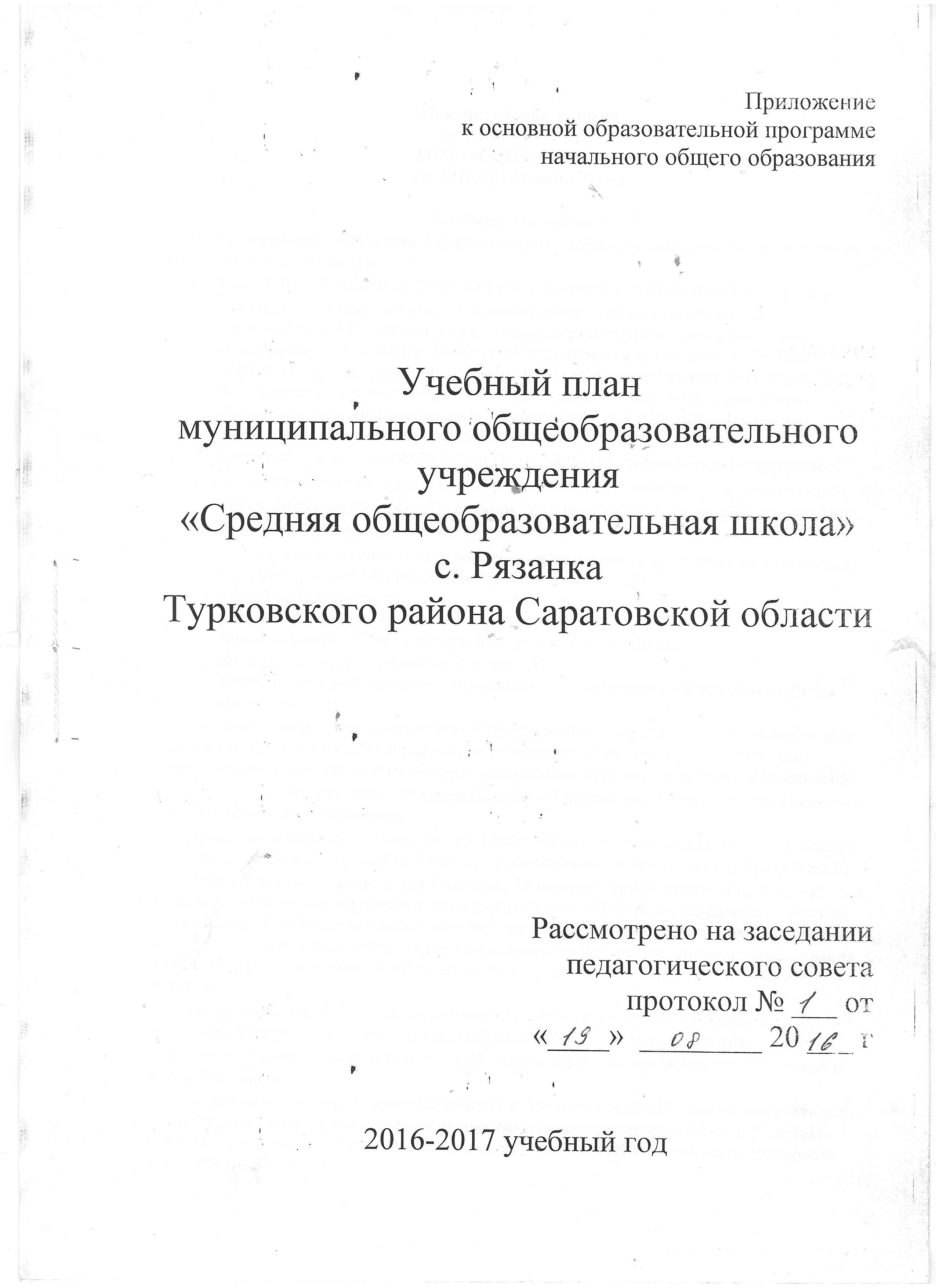 Пояснительная запискак учебному плану 5, 6, 7, 8 классовМОУ «СОШ» с. Рязанкана 2016 - 2017 учебный годУчебный план составлен на основе требований Федерального государственного образовательного стандарта  основного общего образования (далее - ФГОС ООО (П.18.3.10)) к учебному плану образовательного учреждения и в соответствии с Примерным учебным планом, приведенным в Примерной основной образовательной программе основного общего образования (п.3.1), одобренной Федеральным учебно-методическим объединением по общему образованию (Протокол заседания от 8 апреля 2015 г. № 1/15).Требования к его наполнению закреплены в нормативно-правовой базе:Закон «Об образовании в Российской Федерации» от 29.12.2012 № 273-ФЗ;СанПиН  2.4.2.2821-10 «Санитарно-эпидемиологические  требования к условиям и организации обучения в общеобразовательных учреждениях» (постановление Главного государственного санитарного врача РФ от 29.12.2010 № 189, зарегистрировано в Минюсте России 03.03.2011 № 19993);Федеральный государственный образовательный стандарт основного общего образования (Приказ Минобрнауки РФ № 1897 от 17.12.2010);Примерная образовательная программа ООО; Устав МОУ «СОШ» с. Рязанка.Учебный план образовательного учреждения выступает в качестве одного из основных механизмов реализации образовательной программы основного общего образования.Учебный план является неотъемлемой частью образовательной программы уровня общего образования, обеспечивает обучение на русском языке согласно законодательству Российской Федерации.Учебный план определяет общие рамки отбора учебного материала, формирования перечня результатов образования и организации образовательной деятельности.Учебный план:  фиксирует максимальный объем учебной нагрузки обучающихся;  определяет (регламентирует) перечень учебных предметов, курсов, структуру обязательных предметных областей: Филология, Математика и информатика,  Общественно-научные предметы, Основы религиозных культур и светской этики, Естественно-научные предметы, Искусство, Технология, Физическая культура и основы безопасности жизнедеятельности и время, отводимое на их освоение и организацию; распределяет учебные предметы, курсы по классам и учебным годам.Учебные предметы учебного плана ФГОС ООО МОУ «СОШ» с. Рязанка изучаются по учебным программам и учебникам, вошедшим в  федеральный перечень учебных изданий, рекомендованных (допущенных) Министерством образования и науки РФ к использованию в образовательном процессе.Организация учебного процесса, планирование недельной нагрузки осуществляется в соответствии с санитарно-эпидемиологическими правилами и нормативами (СанПиН 2.4.2.2821-10), утверждёнными Постановлением Главного государственного санитарного врача РФ от 29.12.2010.Школа в 5 - 8 классах работает по шестидневной учебной неделе. Предельно допустимая аудиторная учебная нагрузка не превышает определённую учебным планом максимальную учебную нагрузку.Образовательная недельная нагрузка равномерно распределена в течение учебной недели, объем максимальной допустимой нагрузки в течение дня составляет:для обучающихся 5-6 классов  – не более 6 уроков;для обучающихся 7, 8 классов  – не более 7 уроков.Занятия проводятся в 1 смену, продолжительность урока в основной школе составляет 45 минут.Учебный план состоит из двух частей: обязательной части и части, формируемой участниками образовательных отношений.Обязательная часть учебного плана определяет состав учебных предметов обязательных предметных областей для всех имеющих по данной программе государственную аккредитацию образовательных организаций, реализующих образовательную программу основного общего образования, и учебное время, отводимое на их изучение по классам (годам) обучения.Часть учебного плана, формируемая участниками образовательных отношений, определяет время, отводимое на изучение содержания образования, обеспечивающего реализацию интересов и потребностей обучающихся, их родителей (законных представителей), педагогического коллектива образовательной организации.Время, отводимое на данную часть учебного плана, используется  в МОУ «СОШ» с. Рязанка на увеличение учебных часов, предусмотренных на изучение отдельных учебных предметов обязательной части и  введение специально разработанных учебных курсов, обеспечивающих интересы и потребности участников образовательных отношений, в том числе этнокультурные.Время, отводимое на данную часть  учебного плана в МОУ «СОШ» с. Рязанка использовано на увеличение количества часов обязательной части:
в 5 классе:  по математике –  1 час, по обществознанию –  1 час, по информатике – 1 час, по краеведению – 1 час, по ОБЖ – 1 час;предметная область ОДНКНР  представлена  курсом «Основы духовно-нравственной культуры народов России» – 1 час во внеурочной деятельности;
в 6 классе: по ОБЖ – 1 час, по информатике – 1 час, по краеведению – 1 час, по Занимательной биологии – 1 час; 
в 7 классе: по ОБЖ–  1 час, по краеведению –  1 час, по Риторике -  1 час, по математике – 1 час;
в 8 классе:  по краеведению –  1 час, по Риторике -  1 час, по математике – 1 час, 
по Занимательной биологии «Колесо здоровья» – 1 час; 
Учебный  план основного общего образования (максимальный в расчете на 6020 часов за весь период обучения)Освоение образовательной программы сопровождается промежуточной аттестацией обучающихся.Формы проведения промежуточной аттестации:Промежуточная аттестация обучающихся 5-8 классов по русскому языку и математике осуществляется путем выведения годовых отметок успеваемости на основе четвертных  отметок успеваемости, выставленных обучающимся в течение соответствующего учебного года.Текущий контроль успеваемости,  промежуточная аттестация и решения, принимаемые по итогам промежуточной аттестации обучающихся регулируются «Положением о системе оценок,  формах,  порядке и периодичности промежуточной аттестации обучающихся муниципального общеобразовательного учреждения «Средняя общеобразовательная школа» с. Рязанка»Внеурочная деятельность (кружки, секции, проектная деятельность)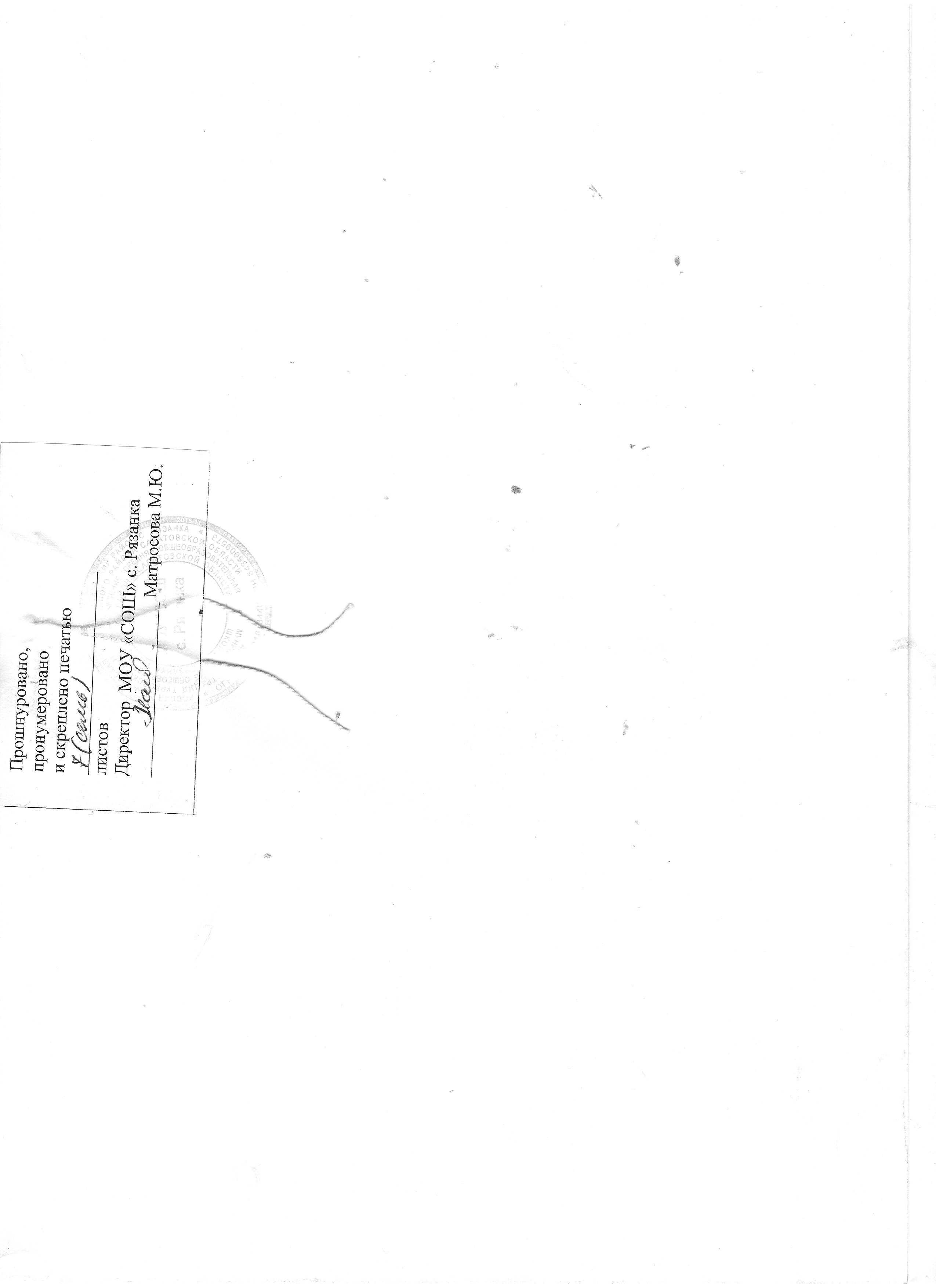 Предметные областиУчебныепредметыКлассыУчебныепредметыКлассыКоличество часов в неделюКоличество часов в неделюКоличество часов в неделюКоличество часов в неделюКоличество часов в неделюКоличество часов в неделюКоличество часов в неделюПредметные областиУчебныепредметыКлассыУчебныепредметыКлассыVVIVIIVIIIВсегоВсегоФормы промежуточной аттестации обучающихсяОбязательная частьФилологияФилологияРусский язык564318Диктант Диктант ФилологияФилологияЛитература332210ФилологияФилологияИностранный язык333312Математика и информатикаМатематика и информатикаМатематика5510Контрольная работаКонтрольная работаМатематика и информатикаМатематика и информатикаАлгебра336Контрольная работа Контрольная работа Математика и информатикаМатематика и информатикаГеометрия224Математика и информатикаМатематика и информатикаИнформатика112Общественно-научные предметыОбщественно-научные предметыИстория22228Общественно-научные предметыОбщественно-научные предметыОбществознание1113Общественно-научные предметыОбщественно-научные предметыГеография11226Естественно-научные предметыЕстественно-научные предметыФизика224Естественно-научные предметыЕстественно-научные предметыХимия22Естественно-научные предметыЕстественно-научные предметыБиология11126ИскусствоИскусствоМузыка11114ИскусствоИскусствоИзобразительное искусство11114ТехнологияТехнологияТехнология22217Физическая культура и Основы безопасности жизнедеятельностиФизическая культура и Основы безопасности жизнедеятельностиОБЖ11Физическая культура и Основы безопасности жизнедеятельностиФизическая культура и Основы безопасности жизнедеятельностиФизическая культура333312ИтогоИтогоИтого27293032119Часть, формируемая участниками образовательных отношенийЧасть, формируемая участниками образовательных отношенийЧасть, формируемая участниками образовательных отношений545417ФилологияФилологияРиторика 112Математика и информатикаМатематика и информатикаНаглядная геометрия 11Информатика 112Реальная математика 112Общественно-научные предметыОбщественно-научные предметыОбществознание11Естественно-научные предметыЕстественно-научные предметыЗанимательная биология 112Естественно-научные предметыЕстественно-научные предметыБиология 11Физическая культура и Основы безопасности жизнедеятельностиФизическая культура и Основы безопасности жизнедеятельностиОБЖ1113Краеведение 11114Максимально допустимая недельная нагрузкаМаксимально допустимая недельная нагрузкаМаксимально допустимая недельная нагрузка32333536136КлассПредметФормы промежуточной аттестации5МатематикаКонтрольная работа5Русский языкДиктант6МатематикаКонтрольная работа6Русский языкДиктант7Алгебра Контрольная работа7Русский языкДиктант 8Алгебра Контрольная работа8Русский языкДиктант Направления деятельности Формы реализацииКоличество часов в неделюКоличество часов в неделюКоличество часов в неделюКоличество часов в неделюВсегоКружки 5678Спортивно-оздоровительное «Веселый мяч»0,750,750,752,25Художественно-эстетическое«Рукодельница»0,330,330,341Научно-познавательное «Планета Земля и человек»11Научно-познавательное«Живая география»11Научно-познавательное «Материки  и океаны»11Научно-познавательное«Мир занимательной физики»11Научно-познавательное «Юннат»0,660,661,32Научно-познавательное  «Алые паруса»11Научно-познавательное«Занимательная биология. Мудрый совенок»»11Научно-познавательное«Живая природа»11Научно-познавательное«Как важно быть здоровым»11Военно-патриотическое «Безопасность в твоих руках»11Военно-патриотическое«Стрелок»0,660,66Военно-патриотическое«Стратегия»11Военно-патриотическое«Отечество»11Иное:«Основы духовно-нравственной культуры народов России»11Итого: 3,664,744,744,0917,23